MUNICIPIO DE CARATINGA/MG - Extrato do Resultado – Pregão Presencial 19/2019. Objeto: aquisição de equipamentos hospitalares para atendimento à Unidade de Pronto Atendimento – UPA de Caratinga. Vencedores com menor preço por item: WERLI E VASCONCELOS LTDA – item: 2. Valor global final R$ 27.000,00 (vinte e sete mil reais); LEISTUNG EQUIPAMENTOS LTDA – item: 3. Valor global final R$ 62.700,00 (sessenta e dois mil e setecentos reais); ALFA MED SISTEMAS MÉDICOS LTDA – item 1. Valor global final R$ 143.000,00 (cento e quarenta e três mil reais). Caratinga/MG, 05 de junho de 2019. Bruno César Veríssimo Gomes– Pregoeiro.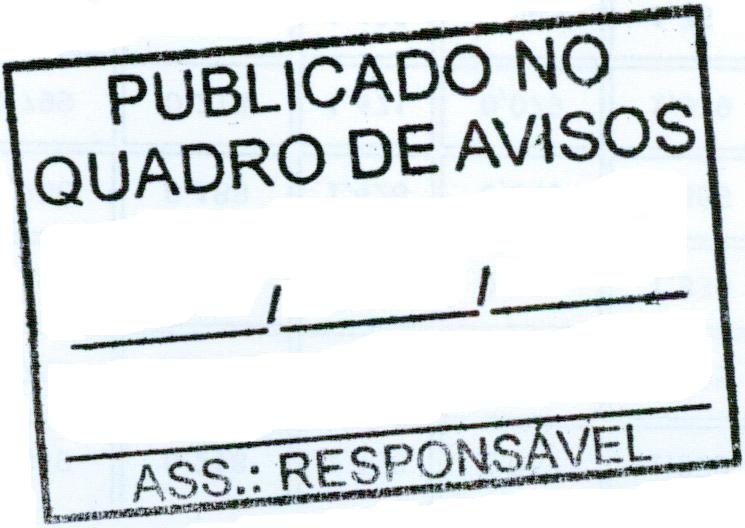 